Informationen zur Gestaltung der Stunde und zu der MethodeDie Gestaltung des Unterrichts und die verwendeten Methoden und Formen in der Stunde, sowie die Rolle des Lehrers unterstützen nicht nur die Interaktion zwischen dem Lehrer und dem Schüler, sondern auch unter den Schülern und bringen und ermuntern die Schüler dazu sich gegenseitig Fragen zu stellen, Erklärungen zu geben. Die Stunde verfügt also über mehrere unterschiedliche Interaktionsformen, damit sie nicht zu lehrerfixiert wäre. Der Verlauf des Unterrichts ist logisch aufgebaut , die Phasen sind so gegliedert, dass sie logisch aufeinander folgen, von der Selbstarbeit am Computer, durch die Aktivitäten in Paaren bis zu den Tätigkeiten in den Kleingruppen  und im Plenum. Sehr wichtig sind auch die entsprechende Sitzordnung, zuerst am Computer während der Selbstarbeit und dann in Kleingruppen,  in denen alle Schüler einander sehen und miteinander sprechen können, sowie die präzisen Anweisungen und Kontrollfragen zur Überprüfung. Alle diese Bedingungen stellen die Basis für die Entwicklung und Erweiterung von Sprachkenntnissen, weichen Fähigheiten / soft skills/, sprachlichen Fertigkeiten und digitalen Kompetenzen von Schülern dar. Die Eingangsvoraussetzung der Schüler ist  der Grundwortschatz zum Thema Gesundheit, den die Schüler schon vorher gelernt haben. Man beginnt mit dem Training von rezeptiven Fertigkeiten (Hören, Lesen). Diese Aktivitäten sollen das Interesse der Schüler an dem Thema wecken und zugleich das notwendige Material anbieten , damit die Schüler dann genügend eigene Ideen haben werden. In der Phase der Entwicklung von rezeptiven Fertigkeiten können sich die Schüler die Sprachstruktur in einem geschriebenen Text erschließen, die neue Struktur in den kontrollierten Übungen zu üben, globales und detailiertes Hörverständnis mit „authentischem“ Material zu trainieren. Schrittweise kommen die Schüler zu den  Folgeübungen, die den produktiven Teil der Stunde darstellen. (Schreiben und Sprechen). .                                                                                                                                                         In der produktiven Phase vergleichen die Schüler ihre Lösungen zuerst in einer sicheren Umgebung (Paar-und Gruppenvergleich), erst dann kommunizieren sie im Plenum und so üben sie im Kontext von Thema ihr flüssiges spontanes Sprechen.Beide Arten von Übungen, die kontrollierte Übungen, die sich beliebig wiederhollen lassen und die freien Übungen geben den Lernenden und dem Lehrer ein unmittelbares Feedback was richtig oder falsch istDer Unterricht wird durch verschiedene Aktivitäten mittelst folgender Webseiten unterstützt:https://www.goconqr.com/https://www.mysimpleshow.com   https://www.sli.do Konkrete Aufgaben und Videos sind auf:https://www.goconqr.com/slide/21047369/pr-sentation-thema-gesundheit-1https://videos.mysimpleshow.com/4MlZ6E46Hehttps://admin.sli.do/event/mthbhrbb/pollshttps://www.youtube.com/watch?v=VWomWeeqsAk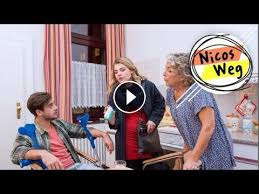 Wortschatz zum ThemaGesundheitKÖRPERTEILE (Singular – Plural)der Körper – die Körperder Kopf – die Köpfedas Gesicht – die Gesichterdie Stirn – die Stirnendas Auge – die Augendie Nase – die Nasendas Ohr – die Ohrender Zahn - die Zähne der Mund – die Münderder Hals – die Hälsedas Kinn – die Kinnedie Schulter – die Schulterndie Achselhöhle – die Achselhöhlendie Brust – die Brüsteder Rücken – die Rückender Bauch – die Bäuchedie Taille – die Taillendie Hand – die Händeder Arm – die Armeder Ellbogen – die Ellbogender Finger – die Fingerdas Handgelenk – die Handgelenkedas Bein – die Beineder Schenkel – die Schenkeldas Knie – die Kniedas Fußgelenk – die Fußgelenkeder Fuß – die Füßedie Zunge – die Zungendie Lippe – die LippenINNERE ORGANEder Magen – die Mägen                                                                                                         das Herz – die Herzendie Lunge – die Lungendas Blut die Niere – die Nierendie Leber – die Lebernder Darm – die Därmedie Krankheit - die Krankheitendie Grippedas Fieberdie Erkältungdie Entzündungder Hustender Schnupfendie Allergie der Schmerz – die Schmerzendas Heilmittel – die Heilmitteldie Tablette – die Tablettender Saft – die Säfteder Hustensaftdie Tropfen, die Nasentropfendie Salbe – die SalbenSprachstrukturenWie geht es dir/Ihnen?
Hast du/Haben Sie Schmerzen?
Was tut dir/Ihnen weh?Hast du/Haben Sie Fieber/Bauchschmerzen/Kopfweh?
Bist du/Sind Sie krank?Es geht mir gut/nicht gut/schlecht.
Ich bin gesund. Ich fühle mich gut.
Ich bin krank. Ich fühle mich nicht gut. 
Mir ist schlecht/schwindelig.